管家肌肉骨骼伤害预防计划（MIPP）范本这是可填写的模板，雇主必须填写。括号内红色字体的说明表示您必须输入工作场所的具体信息。此外，您须完成表格填写，包括根据需要添加更多的表格单元。加利福尼亚州有员工从事房务工作的住宿机构必须建立、实施和维护一份有效的书面肌肉骨骼伤害预防计划（MIPP），以应对房务工作相关危险。《加州法典》第8编，第3345节中有相关规定。本示范计划由Cal/OSHA制定，以协助住宿机构建立其MIPP。住宿机构包括酒店、汽车旅馆、度假村以及住宿加早餐旅店。房务工作指清洁和维护住宿房间相关工作，包括卧室、浴室、厨房、起居室和阳台。为了有效使用该示范计划，负责实施MIPP的人员应该仔细审查第3345条的所有要求，并根据工作场所类型和房务工作危险调整计划。MIPP必须包括必要审查和更新的程序，并应至少每年更新一次。住宿机构可以使用本手册或其他任何MIPP模板，或修改本模板（包括附件A和B）或使用其现有的书面IIPP，以涵盖本范本和第3345条中列出的房务工作具体内容。在线阅读房务服务肌肉骨骼伤害预防标准： www.dir.ca.gov/title8/3345.html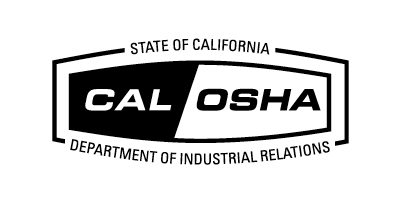 2023 年 6 月版权所有©2023加利福尼亚州劳资关系部门。只允许用于非营利和教育目的的展示、执行、复制与分发，不得用于任何商业目的。其他所有权利保留。[公司名称]的房务服务肌肉骨骼伤害预防计划（MIPP）日期：[输入最近一次审查的日期]肌肉骨骼伤害预防计划（MIPP），包括附件A和B，旨在解决房务工作的特定危险。该计划可随时供各个班次的员工查阅。每年审查MIPP，以确定其有效性并进行必要的修正。审查内容包括[描述您工作场所的审查方式，使用的记录，如日志300、事故报告、职工赔偿记录，如何跟进员工培训以确保有效性。]我们的管家及其工会代表也将参与审查，并用以下方式更新进度[描述如何在您的工作场所完成下列任务： 1.务必让管家及其工会代表有效参与（例如，提供反馈/建议的管家会在绩效评估中得到认可）。2.务必评估所有的房务任务（每个管家可能执行不同任务，有些管家可能因为房间布局、家具等不同而执行不同任务）。3.管家如何参与确定哪些任务需要评估，需要就任务执行方式回答哪些问题，以及将如何参与即将实施的控制措施的评估。]权力和责任[人员姓名或职称。]有权力和责任为位于[工作场所的地址]的工作场所执行MIPP条款。除上述指定人员外，所有经理和主管都有责任在其工作区域内执行和维护MIPP，并使用管家可以理解的语言回答其关于该计划的问题。每个工作轮班期间，在[提供地点。]都有一份MIPP的副本，供管家以及工会代表查看。主管和管家的遵守情况经理和主管负责将所有管家的安全健康政策和程序清楚地传达给所有管家并被他们理解。所有管家都有责任遵守我们规定的房务安全工作方法，遵守所有的指令、政策和程序，并使用规定的工具和设备。我们的体系确保所有职工及其主管遵守规则并保持工作环境安全，具体实践包括：对始终遵守工作场所安全工作实践并使用适当工具和设备的管家给予表彰。对安全表现有待提高的职工，以及没有确保管家遵守MIPP的主管，进行额外培训或重新培训。对未遵守房务安全实践的管家和未有效执行MIPP的主管进行处罚。评估所有管家的安全表现，以及主管在实施MIPP中有效履行其职责的能力。评估主管人员是否始终确保MIPP在其负责的工作区域得到有效实施。其他： [您的工作场采用的任何其他确保遵守规则的方法。]与管家的沟通我们认识到，管理层和员工之间需要用各方都能理解的语言，就管家的肌肉骨骼安全问题进行公开、双向的沟通，以创造无伤害、高效率的工作场所。将确保管家可以放心地将危险或担忧告知主管，并报告肌肉骨骼伤害、预警征兆或症状，而不必担心遭到报复。与管家沟通的体系包含以下内容：[概述如何在您的工作场所实现这一目标。比如说：• 在新员工开始执行房务任务之前，对其进行指导，包括讨论房务服务安全和健康政策和程序。• 与管家及其工会代表一起对我们的MIPP进行年度审查（具体说明谁负责这项工作）。• 除了伤害和疾病预防计划（IIPP）中要求的其他培训外，还需要肌肉骨骼伤害预防培训计划。• 按照IIPP规定，定期召开安全会议（说明频率）。• 张贴或分发安全信息告示（详细说明您工作场所的具体程序），使用接收者理解的语言。• 按照IIPP规定，为职工提供匿名的安全问题举报系统（详细说明您工作场所的具体程序）。• 成立职工/管理层房务安全委员会，由管家、监督人员和管理层组成。该委员会必须（1）定期举行会议，以保证工作效率（说明频率），（2）审查管家工作的评估结果，定期检查的结果，300日志，以及对伤害和被指控的肌肉骨骼危险的调查，（3）向管理层提出预防未来事故的建议，以及（4）协助评估员工安全建议。]房务服务危险工作场所评估房务服务危险工作场所的评估和再评估将按照以下时间表进行：新住宿机构开业后的三个月内。引入新的流程、实践、程序、设备或客房装修，可能改变或增加工作场所的房务服务危害时。当任何主管或经理被告知有新的或以前未认识到的房务服务危险时。当管理层或管家报告职业性肌肉骨骼伤害或症状时。至少每年对每个工作场所进行一次评估。[描述您的工作场所采用的任何其他措施。]房务服务危险评估程序包括： 定期审查家务劳动危害评估表（附件A），以确保其填写正确。让管家及其工会代表参与设计和评估工作场所危险，[说明（1）如何有效实施评估（例如，提供反馈/建议的管家将在他们的绩效评估中得到认可），（2）如何确保所有的房务工作都得到评估（每个管家可能执行不同任务，有些管家可能因为房间布局、家具等不同而执行不同任务），（3）询问管家的主要担忧，涉及哪些领域/工具/任务；以及（4）让管家参与控制措施的评估。]用管家容易理解的语言告知管家工作场所评估的结果，[说明如何以书面形式向受影响的管家提供评估结果，或张贴在明显的地方。]所有管家工作场所的评估会确定并解决管家的潜在伤害危险，包括但不限于以下内容：滑倒、绊倒和摔倒；长时间或困难的静态姿势；极端伸手姿势和重复伸手超过肩膀的高度；举重物或整个身体或手部高强度用力；躯干弯曲、扭动、跪下和蹲下；推拉；坠落和撞击物体；压力点：身体的一部分压在物体或表面上的压力点；工作速度过快，以及管家服务任务之间没有充足的休息时间[描述在工作场遇到的任何其他与房务服务有关的肌肉骨骼损伤危险。]针对管家的肌肉骨骼伤害调查除了调查职业伤害和疾病的IPP程序外，我们针对房务服务肌肉骨骼伤害的程序还需评估以下内容：受伤时正在执行的程序或房务工作，以及是否有任何已确定的、正在使用的控制措施；如果没有使用所需的工具或其他控制措施，或没有适当地使用这些措施，确定未使用或未适当使用的原因；以及就其他控制措施、程序或工具是否能防止受伤，征求受伤的管家、管家的工会代表和管家的主管的意见。[描述您的工作场所使用的其他措施，包括质量控制，以确保彻底调查。]我们会用管家肌肉骨骼伤害报告（附件B）记录和分享调查结果，以代替我们的标准IIPP伤害和疾病事件报告，以及我们的日志300和工人赔偿文件，包括[提供信息]。危害纠正除了及时纠正职业危害的IIPP程序外，我们还将制定程序，以纠正在房务工作危害评估中或伤害调查中发现的肌肉骨骼危险，以确定改正措施得到了适当执行：让管家及其工会代表参与确定和评估可能的纠正措施。[输入信息。例如，管家如何对改变工作方法或工具提供意见。]确定、评估和采用适当的设备或其他纠正措施，并在工作场所实施这些措施后进行重新评估。向每个管家提供适当的清洁设备、保护设备和工具。采购、检查、维护、修理和更换适当的清洁工具和设备。[描述您工作场所实施的其他措施]。主管和管家培训管家及其主管将以他们容易理解的语言接受培训和指导，了解在工作场所正确的房务工作方法、工具和设备。在以下情况提供此类培训和指导：首次设立MIPP时，培训所有管家和主管。在所有新的管家和主管开始执行房务任务之前，对他们进行培训。对于未曾提供过培训的新工作任务，所有执行该任务的管家需接受培训。此后至少每年一次。当引入新的设备或工作方法，或当主管或经理发现新的或以前没有意识到的危险时，需提供培训。[提供关于培训的其他措施或细节]。培训适用于管家的任务，并至少包括以下内容，因为以下内容与管家在我们的工作场所执行的具体工作任务类型有关：与肌肉骨骼损伤有关的迹象、症状和风险因素。我们的MIPP要素。如何将书面MIPP和所有记录提供给管家。报告安全和健康问题而不必担心遭到报复的程序。人体力学和安全实践，包括：我们在工作场所确定的危险因素在每项房务工作中如何控制这些危险因素清洁工具和设备的合理使用遵照安全工作方法和使用适当的工具和设备以预防伤害的重要性尽早向主管报告症状和伤害的重要性，以及报告的流程。练习管家使用的各种类型和型号的设备和工具。有机会与熟悉酒店管家设备和程序的人进行互动问答。对主管人员进行以下培训：如何识别危险。我们的危险纠正程序。如何识别和更换有缺陷的设备。如何获得额外的设备。如何评估管家工作方法的安全性。如何就任何需要纠正的问题与管家进行有效沟通。记录保存为实施和维护本MIPP采取措施的所有记录，包括工作场所评估过程和培训过程中的任何测量或评估，都将根据我们的IIPP和第8编CCR第3203（b）条进行建立和维护。根据第8编CCR第3204（e）（1）节，本MIPP和所有相关工作场所评估记录的副本将保存在[注明地点和/或相关人员]供管家及其指定代表查阅和复制。所有记录将在收到请求后 72 小时内提供给 Cal/OSHA。职业伤害和疾病的记录将按照日志300的要求建立和维护（第8编CCR第1部分，第7章，第1分章）。[正式批准项目的所有主或最高管理层代表的职称类型]附件A
房务服务肌肉骨骼危险评估表(使用此表对每项任务进行单独评估)住宿机构：	评估人员姓名：		日期：	参与评估的管家和工会代表姓名：姓名	参与程度参与的活动或任务：_______________________________________________被评估的房务任务在确定要评估的特定房务工作时，将考虑以下因素：所有与清洁和维护住宿房间有关的任务，包括卧室卫生间厨房客厅阳台[填写任何类似住宿房间组成部分，包括管家指出的对管家构成肌肉骨骼伤害危险的部分。]所有涉及以下内容的任务：扫地、除尘、擦洗、拖地和抛光地板，清洁浴缸、淋浴器、水槽、镜子、墙壁、固定家具和其他表面整理床铺吸尘装货、卸货、推拉洗衣车带走/供应房间内的纺织品和其他用品收集和处理垃圾搬运家具[填写其他任务，包括由管家确定会给管家带来肌肉骨骼伤害危险的任务。]注意：每项评估将集中于一项特定任务，如上面列出的任务，并在必要时重复进行，以确保考虑到每项任务的差异，如不同的客房设计/布局，管家不同的工作方法和使用的不同设备等。评估的具体任务对管家的潜在伤害风险对于上述任务，征求管家意见，并完成以下表格，详细说明适用的伤害风险类别，包括以下四个描述词：伤害风险的具体来源，包括以下细节：（1）管家如何执行任务，（2）工作方法的描述，使用的工具/设备，（3）工具/设备的操作方式，（4）管家自行对工具和设备进行的任何改动。这些都是潜在问题的指标。任务频率 —— 偶尔（每班几次）；有时（每班不超过4小时）；经常（每班超过4小时）；长时间（每班超过8小时）。"努力程度"（柏格自覺努力[RPE]量表）无——读书，看电视。非常轻——系鞋带。很轻——叠衣服之类不需要花力气的杂事。较轻——路过杂货店或其他需要一些努力但不足以加快呼吸的活动。有点重——快步走或其他需要适度努力的活动，会加速心率和呼吸，但不会使人喘不过气。较重——骑自行车、游泳或其他需要剧烈运动的活动，会让心跳加速，呼吸变快。很重——一般人能维持的最高强度的活动。非常重——比赛中的冲刺或其他突发的活动，不能长时间维持。受伤的总体可能性——高、中、低。须考虑到任务完成的频率和体力消耗的程度。例如，即使是偶尔做的任务，受伤可能性也很高，因为用力强度很高。任何肌肉骨骼伤害和导致伤害的危险都可能非常严重，这种主观判断背后的意图是要优先关注需要纠正措施的任务。即使是被确定为“低”伤害风险的任务，仍将考虑采取可行的纠正措施来降低风险。滑倒、绊倒和跌倒长时间或困难的静态姿势极端伸手姿势和重复伸手超过肩膀的高度举重物或整个身体或手部高强度用力躯干弯曲、扭转、跪和蹲推拉坠落并撞击物体身体压在物体或表面上的压力点工作速度过快管家服务任务之间没有充足的休息时间向管家提出的问题，以征求他们对评估的意见，以及管家的回答：问题：	回答：问题：	回答：问题：	回答：问题：	回答：问题：	回答：评估总结包括消除或减少潜在的肌肉骨骼伤害风险的初步考虑（包含管家意见），根据伤害的可能性进行排序。最终确定的控制措施（工作方法的改变、工具、设备的使用等）将取决于成功的试验、管家的反馈和后续的修改。附录B
房务工作肌肉骨骼受伤报告这份事故报告将代替我们的标准IIPP伤害和疾病事故报告，用于房务工作相关的肌肉骨骼伤害调查。该报告将在[提供身份或地点]至少保存五年，供所有受影响的利益相关者（包括管家及其工会代表）审查和复制。一旦了解到受伤情况，将尽快启动事故调查，并且在审查过程中完整填写此表格。如果发现伤害可以记录，我们的日志300必须在7天内进行相应更新。填写人：			日期：	职务：			电话：	管家信息全名：	地址：	出生日期：			受雇日期：		__男性	__女性医生或其他卫生保健专业人员信息医生或其他卫生保健专业人员姓名	设施：	地址：	是否提供了医疗服务？__ 是 / 否 __	是否在急诊室提供治疗？__ 是 / 否 __雇员是否作为住院病人住院过夜？	__ 是 / 否 __事故信息日志300中的案件编号：	伤害/疾病日期：		管家开始工作时间：		事件时间：	管家受伤时在做什么？请详细描述：任务是什么？	发生了什么？	当时使用或应该使用的控制措施是什么？	如果没有使用控制措施，请解释原因。	当时使用的是什么工具或设备？	所需的工具或设备是否已经到位？	如果所需工具或设备没有到位，请解释原因。	如果到位，所需的工具或设备是否使用得当？	如果没有正确使用所需的工具或设备，请解释原因。	是否按照培训要求执行任务？	如果没有按照培训要求执行任务，请解释原因。伤害/疾病的性质是什么？	直接导致管家受伤的对象和/或行动可能是什么？		导致伤害的根本原因是什么？		改变工作方法、工具或设备是否可以防止伤害/疾病的发生？		如果改变工作方法、工具或设备是否可以防止伤害/疾病的发生，请解释改变方式。	管家、其主管及工会代表的意见：工会代表姓名：	主管姓名：	本表包含员工健康相关信息，在用于职业安全与健康管理时，必须尽可能地保护员工隐私。[提供您的人力资源程序]。仔细说明当时的任务内容和执行方式，包括使用的工具/设备等。任务频率努力程度整体受伤可能性仔细说明当时的任务内容和执行方式，包括使用的工具/设备等。任务频率努力程度整体受伤可能性仔细说明当时的任务内容和执行方式，包括使用的工具/设备等。任务频率努力程度整体受伤可能性仔细说明当时的任务内容和执行方式，包括使用的工具/设备等。任务频率努力程度整体受伤可能性仔细说明当时的任务内容和执行方式，包括使用的工具/设备等。任务频率努力程度整体受伤可能性仔细说明当时的任务内容和执行方式，包括使用的工具/设备等。任务频率努力程度整体受伤可能性仔细说明当时的任务内容和执行方式，包括使用的工具/设备等。任务频率努力程度整体受伤可能性仔细说明当时的任务内容和执行方式，包括使用的工具/设备等。任务频率努力程度整体受伤可能性仔细说明当时的任务内容和执行方式，包括使用的工具/设备等。任务频率努力程度整体受伤可能性仔细说明当时的任务内容和执行方式，包括使用的工具/设备等。任务频率努力程度整体受伤可能性